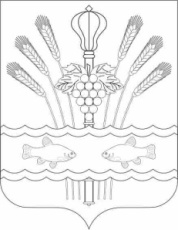 РОССИЙСКАЯ ФЕДЕРАЦИЯРОСТОВСКАЯ ОБЛАСТЬМУНИЦИПАЛЬНОЕ ОБРАЗОВАНИЕ«КОНСТАНТИНОВСКОЕ ГОРОДСКОЕ ПОСЕЛЕНИЕ»АДМИНИСТРАЦИЯКОНСТАНТИНОВСКОГО ГОРОДСКОГО ПОСЕЛЕНИЯПОСТАНОВЛЕНИЕот 03.11.2022                       г. Константиновск	                         № 78.13/1075-ПОб утверждении Положения по восстановлению и поддержанию порядка в районах, пострадавших при военных конфликтах или вследствие этих конфликтов, а также вследствие чрезвычайных ситуаций природного и техногенного характера на территории Константиновского городского поселенияВ  соответствии с Федеральным законом от 12.02.1998 № 28-ФЗ «О гражданской обороне», постановлением Правительства Российской Федерации от 26.11.2007 № 804 «Об утверждении Положения о гражданской обороне в Российской Федерации», приказом МЧС России от 14.11. 2008 № 687 «Об утверждении Положения об организации и ведении гражданской обороны в муниципальных образованиях и организациях», Администрация Константиновского городского поселения постановляет:1.Утвердить Положение по восстановлению и поддержанию порядка в районах, пострадавших при военных конфликтах или вследствие этих конфликтов, а также вследствие чрезвычайных ситуаций природного и техногенного характера на территории Константиновского городского поселения, согласно приложению к настоящему постановлению.            2. Рекомендовать руководителям предприятий, отнесенным в установленном порядке к категории по гражданской обороне, разработать соответствующие положения  по восстановлению и поддержанию порядка на предприятиях, при возникновении военных конфликтах или вследствие этих конфликтов, а также при чрезвычайных ситуациях природного и техногенного характера. 3. Настоящее постановление вступает в силу со дня его официального обнародования в информационном бюллетене «Константиновское городское поселение» и подлежит размещению на официальном сайте Администрации Константиновского городского поселения.4. Контроль за исполнением постановления возложить на заместителя главы Администрации Константиновского городского поселения А.В. Агаркова.Глава АдминистрацииКонстантиновского городского поселения	                                                      А. А. КазаковВерно:	Главный специалист отдела правового обеспечения и кадровой политики   					  	 А.В. ВихроваПриложение к постановлению АдминистрацииКонстантиновского городского поселенияот 03.11.2022 № 78.13/1075-ППоложениепо восстановлению и поддержанию порядка в районах, пострадавших при военных конфликтах или вследствие этих конфликтов, а также вследствие чрезвычайных ситуаций природного и техногенного характера на территории Константиновского городского поселенияI. Общие положения1. Настоящее Положение разработано в соответствии с Федеральным законом от 12.02.1998 № 28-ФЗ «О гражданской обороне», постановлением Правительства Российской Федерации от 26.11.2007 № 804 «Об утверждении Положения о гражданской обороне в Российской Федерации», приказом МЧС России от 14 ноября 2008 года № 687 «Об утверждении Положения об организации и ведении гражданской обороны в муниципальных образованиях и организациях» и   устанавливает порядок по восстановлению и поддержанию порядка в районах, пострадавших при ведении военных конфликтов или вследствие этих конфликтов, а также вследствие чрезвычайных ситуаций природного и техногенного характера на территории Константиновского городского поселения.2. Задача по восстановлению и поддержанию порядка в районах, пострадавших при ведении военных конфликтах  или вследствие этих конфликтов, а также вследствие чрезвычайных ситуаций природного и техногенного характера, возлагается на:2.1. Администрацию Константиновского городского поселения - проведение мероприятий по гражданской обороне, разработку и реализацию планов гражданской обороны и защиты населения;2.2. организации (в пределах своих полномочий) - планирование и организацию проведения мероприятий по гражданской обороне.3. В целях выполнения задачи по восстановлению и поддержанию порядка на территории Константиновского городского поселения и организациях создается Спасательная служба охраны общественного порядка гражданской обороны (далее - Служба).Служба выполняет свои функции во взаимодействии с формированиями охраны общественного порядка организаций и О МВД России по Константиновскому району.4. Основными принципами деятельности Службы при выполнении задач в соответствии с предназначением являются:4.1. соблюдение и уважение прав и свобод человека и гражданина (личному составу формирований запрещается прибегать к насилию, другому жестокому или унижающему человеческое достоинство обращению);4.2. законность (всякое ограничение прав, свобод и законных интересов граждан допустимо только в порядке, предусмотренном законодательством Российской Федерации);4.3. взаимодействие и сотрудничество.Служба создается в целях решения задачи в области охраны общественного порядка и предназначена для проведения мероприятий по её реализации, а также всестороннего обеспечения действий нештатных формирований по обеспечению выполнения мероприятий по гражданской обороне  в военное время.Служба входит в состав сил гражданской обороны и по решению руководителя гражданской обороны Константиновского городского поселения, в соответствии с предложениями Комиссии по предупреждению и ликвидации чрезвычайных ситуаций и обеспечению пожарной безопасности, может привлекаться к участию в мероприятиях по предупреждению и ликвидации чрезвычайных ситуаций природного и техногенного характера в мирное время.5.Спасательная служба охраны общественного порядка создаётся на нештатной основе:5.1. в Константиновском городском поселении – постановлением администрации Константиновского городского поселения;5.2. в организациях - приказом руководителя организации и действует на основании Положения о спасательной службе организации.6. Основными мероприятиями по гражданской обороне, осуществляемыми в целях решения задачи, связанной с восстановлением и поддержанием порядка в районах, пострадавших при ведении военных конфликтов или вследствие этих конфликтов, а также в результате  чрезвычайных ситуаций природного и техногенного характера, являются:6.1.создание и оснащение сил охраны общественного порядка, подготовка их в области гражданской обороны;6.2.восстановление и охрана общественного порядка, обеспечение безопасности дорожного движения на маршрутах выдвижения сил гражданской обороны и эвакуации населения;6.3.обеспечение беспрепятственного передвижения сил гражданской обороны для проведения аварийно-спасательных и других неотложных работ;6.4.осуществление пропускного режима и поддержание общественного порядка в очагах поражения;6.5.усиление охраны объектов, подлежащих обязательной охране органами внутренних дел, имущества юридических и физических лиц по договорам, принятие мер по охране имущества, оставшегося без присмотра.7. К районам, пострадавшим при военных конфликтах или вследствие этих конфликтов, а также в результате  чрезвычайных ситуаций природного и техногенного характера могут относиться:7.1. районы, пострадавшие при ведении военных конфликтов (на территории которых велись военные действия);7.2. районы, пострадавшие вследствие этих конфликтов (районы подвергшиеся действиям войск врага, ракетно-бомбовым ударам, действиям диверсионно-разведывательных групп и т.д.);7.3. районы, освобожденные от оккупационных войск;7.4. районы, пострадавшие от чрезвычайных ситуаций природного и техногенного характера.8. Выполнение задач гражданской обороны по  восстановлению и поддержанию порядка в районах, пострадавших при военных конфликтах или вследствие этих конфликтов, а также вследствие чрезвычайных ситуаций природного и техногенного характера возлагается на руководителей предприятий, организаций и учреждений Константиновского городского поселения и выполняется всеми структурными подразделениями Администрации Константиновского городского поселения,  спасательными службами гражданской обороны (далее - ГО) и включает комплекс мероприятий на территории Константиновского городского поселения по:8.1. восстановлению и поддержанию правопорядка;8.2. восстановлению системы управления;8.3. восстановлению инфраструктуры.9. Восстановление и поддержание правопорядка выполняется во взаимодействии со структурными подразделениями ОМВД России по Константиновскому району:9.1. обеспечение безопасности личности;9.2. предупреждение и пресечение преступлений и административных правонарушений;9.3. выявление и раскрытие преступлений;9.4. охрана общественного порядка и обеспечение общественной безопасности;9.5. защита частной, государственной, муниципальной и иных форм собственности;9.6. оказание помощи физическим и юридическим лицам в защите их прав и законных интересов;9.7. контрразведывательная деятельность;9.8. борьба с терроризмом;9.9. борьба с преступностью;9.10. разведывательная деятельность;9.11. обеспечение информационной безопасности.10. Восстановление системы управления выполняется отделом муниципального хозяйства Администрации Константиновского городского поселения во взаимодействии со спасательными службами гражданской обороны, и включает в себя:10.1. подготовка пунктов управления (помещений, рабочих мест руководителей); 10.2. восстановление системы связи.Восстановление инфраструктуры выполняется руководителями предприятий, организаций и учреждений  под руководством структурных подразделений администрации Константиновского городского поселения.II. Охрана общественного порядка и обеспечение общественной безопасности при чрезвычайных ситуациях природного и техногенного характера1.Организация охраны общественного порядка и безопасности при чрезвычайных ситуациях в зависимости от их значения и масштаба обеспечивается соответственно ОМВД России по Константиновскому району в тесном взаимодействии с иными правоохранительными органами.При необходимости для более эффектного управления силами и средствами, привлекаемыми на охрану общественного порядка и обеспечения безопасности населения, создается оперативный штаб. Численность и состав штаба определяются характером и масштабом чрезвычайных ситуаций, а также складывающейся оперативной обстановкой.2. Чрезвычайные ситуации наступают при возникновении массовых беспорядков, стихийных бедствий, пожаров, крупных производственных аварий, катастроф, эпидемий, эпизоотий, ставящих под угрозу жизнь и здоровье населения и требующих ведения аварийно - спасательных и восстановительных работ.В этих условиях ОМВД России по Константиновскому району во взаимодействии с Администрацией Константиновского городского поселения, добровольной народной дружиной организуют и осуществляют следующие специальные мероприятия:2.1. восстановление и поддержание установленного общественного порядка и безопасности дорожного движения, предупреждение и своевременное пресечение преступлений и иных противоправных действий;2.2. защиту населения, учет потерь, спасение людей и оказание необходимой помощи пострадавшим;2.3. охрану собственности, оставшейся без присмотра;2.4. оказание содействия в проведении аварийно - спасательных и восстановительных работ.3.  Действия патрульно-постовой службы при чрезвычайных ситуациях природного и техногенного характера3.1.При пожаре:3.1.1. немедленно сообщить в ближайшую пожарную часть, оперативному дежурному ЕДДС по телефону 112  и оповестить при необходимости население, организовать тушение пожара, спасение людей и имущества;3.1.2. принять меры к установлению причин возникновения пожара, охране места происшествия и задержанию подозреваемых, установлению свидетелей, очевидцев;3.1.3. при наличии пострадавших вызвать медицинскую помощь или направить их в лечебные учреждения; не допускать в горящие здания никого, кроме лиц, привлеченных к ликвидации пожара.3.2. При обнаружении взрывных устройств, взрывчатых веществ, а также радиоактивных, химических и других предметов, представляющих опасность для населения:3.2.1. доложить о происшествии дежурному ОМВД России по Константиновскому району и принять меры к оцеплению опасной зоны, недопущению в нее людей и транспорта;3.2.2. организовать вызов к месту происшествия аварийных или специальных служб, содействовать в эвакуации и спасении людей.3.3. При возникновении крушений, катастроф и аварий:3.3.1. доложить о случившемся дежурному ОМВД России по Константиновскому району, должностным лицам;3.3.2. принять меры к спасению людей, имущества, оказанию помощи пострадавшим и направлению их в лечебные учреждения;3.3.3. организовать тушение пожара;3.3.4. не допускать посторонних к месту происшествия, кроме лиц, привлеченных к ликвидации его последствий;3.3.5. обеспечить охрану места происшествия до прибытия лиц, назначенных для расследования;3.3.6. в необходимых случаях организовать привлечение населения, транспорта и других средств для ликвидации последствий чрезвычайной ситуации.3.4. При наводнении, паводке:3.4.1. доложить дежурному ОМВД России по Константиновскому району, оповестить население об угрозе затопления;3.4.2. принять меры к спасению людей и имущества, при необходимости организовать эвакуацию населения (в первую очередь детей, женщин, престарелых и больных) и имущества, оказать помощь пострадавшим;3.4.3. обеспечить порядок при переправе населения из затопляемых районов; 3.4.4.  организовать охрану имущества, оставшегося без присмотра.3.5. При эпидемиях и эпизоотиях:3.5.1. оповестить должностных лиц медицинских учреждений и дежурного ОМВД России по Константиновскому району о фактах заболевания;3.5.2. соблюдая меры личной безопасности, обеспечить ограничение передвижения людей, транспорта и прогона скота в зараженную зону;3.5.3. организовать охрану источников водоснабжения, очагов возможного заражения; г) обеспечить общественный порядок в местах скопления людей.3.6.Во время метелей, ураганов и снежных заносов:3.6.1. доложить обстановку дежурному ОМВД России по Константиновскому району, усилить наблюдение за движением транспорта и пешеходов, предупреждать водителей и граждан об опасности и необходимых мерах предосторожности;3.6.2.оказать помощь пострадавшим, находящимся в беспомощном состоянии, содействовать в мобилизации трудоспособного населения и транспортных средств для расчистки улиц, дорог и занесенных домов.4. Действия по восстановлению и поддержанию порядка в районах, пострадавших при военных конфликтах или вследствие этих конфликтов.4.1. К выполнению задач Службы при ведении гражданской обороны в соответствии с федеральным законодательством в порядке, установленном нормативными правовыми актами Президента Российской Федерации, нормативными правовыми актами МВД России, и по соответствующим планам могут привлекаться:4.1.1. подразделения органов внутренних дел Российской Федерации, не входящие в состав Службы;4.1.2. соединения, воинские части (подразделения), военные образовательные учреждения высшего профессионального образования и учреждения внутренних войск МВД России;4.1.3. соединения и воинские части (подразделения) Вооруженных Сил Российской Федерации и других войск, воинские формирования, органы и специальные формирования.4.2.При выполнении задач  в военное время спасательной службой охраны общественного порядка осуществляется:4.2.1. организация и проведение мероприятий по поддержанию общественного порядка на территории Константиновского городского поселения, на маршрутах эвакуации населения, обеспечение охраны материальных и культурных ценностей, восстановление и поддержание общественного порядка в районах, пострадавших при ведении военных конфликтов пли вследствие этих конфликтов, а также вследствие чрезвычайных ситуаций природного и техногенного характера:4.2.2. проведение в установленном порядке профилактических и оперативно-розыскных мероприятий, выполнение которых необходимо в сложившейся обстановке в военное время;4.2.3. проведение мероприятий по предупреждению и пресечению возможных массовых беспорядков, распространению ложных и провокационных слухов;4.2.4. несение по усиленному варианту патрульно-постовой службы согласно плану комплексного использования сил и средств органов внутренних дел по обеспечению правопорядка в общественных местах (единой дислокации);4.2.5. участие в борьбе с диверсионно-разведывательными, террористическими силами и десантами противника:4.2.6. участие по усиленному варианту несения службы в охране и обороне особо важных и режимных объектов, специальных грузов и объектов на коммуникациях;4.2.7. охрана по усиленному варианту несения службы объектов, подлежащих обязательной охране органов внутренних дел, и имущества юридических и физических лиц (в соответствии с договорами), принятие мер по охране имущества, оставшегося без присмотра;4.2.7. обеспечение в установленном порядке надзора (контроля) за соблюдением должностными лицами и населением правил световой маскировки, карантина, выполнением решений органов государственной власти по вопросам обеспечения общественного порядка при ведении мероприятий гражданской обороны;4.2.8. участие в осуществлении мероприятий, установленных законодательными и иными нормативными правовыми актами Российской Федерации проводимых в военное время в отношении иностранных граждан и лиц без гражданства;4.2.9. участие в учете потерь населения в военное время совместно с администрацией Константиновского городского поселения, органами ФМС России, органами записи актов гражданского состояния.4.2.10. установление личности погибших граждан по неопознанным трупам  пострадавших;4.2.11. обеспечение в установленном порядке надзора (контроля) за выполнением должностными лицами и населением решений органов исполнительной власти Российской Федерации, органов исполнительной власти Ростовской области, администрации Константиновского городского поселения по вопросам обеспечения общественного порядка и безопасности при ведении гражданской обороны на территории Константиновского городского поселения;4.2.12. содействие администрации Константиновского городского поселения в привлечении в установленном порядке граждан, транспортных и иных средств, принадлежащих организациям и гражданам, для проведения аварийно-спасательных и других неотложных работ;4.2.13. ограничение или запрещение движения на разрушенных и опасных для движения участках улиц и автомобильных дорог, подготовка предложений, но установке необходимых технических средств организации дорожного движения;4.2.14. контроль за техническим состоянием автотранспортных средств, предназначенных для перевозки людей и грузов при эвакуационных и других мероприятиях гражданской обороны;4.2.15. выдача пропусков на автотранспортные средства для обеспечения очередности их движения на автомобильных дорогах;4.2.16. контроль за соблюдением на улицах и автомобильных дорогах (кроме военно-автомобильных) требований световой маскировки автотранспортных средств;4.2.17. участие в регулировании движения на автомобильных дорогах при передвижении соединений и воинских частей (подразделений) Вооруженных Сил Российской Федерации и других войск.